TÜRKİYE  GÜREŞ  FEDERASYONU				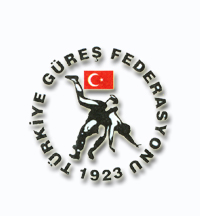 3.OLAĞAN GENEL KURULU22 EKİM 2012 – ANKARAFEDERASYON BAŞKANI TEKLİF BEYANI										……../……../2012Türkiye Güreş  Federasyonu Başkanlığı’ naGüreş  Federasyonu Genel Kurul üyesi olarak, 22 Ekim  2012 tarihinde yapılacak olan Türkiye Güreş Federasyonu 3.Olağan Genel Kurulu gündeminde yer alan başkanlık seçimi için,Sayın ………………………………….…………………….‘ Güreş Federasyon Başkanı adayı olarak teklif ettiğimi beyan ve arz ederim.SaygılarımlaTeklifi yapan üyenin;Adı Soyadı : ………………………………………………………TC Kimlik No : ………………………………………………………Temsil Statüsü : ………………………………………………………(Delegenin hangi sıfatla veya hangi kulübü temsilen Genel Kurul üyesi olduğu)……………………………..      (Üye İmzası)ÖNEMLİ UYARI: 19 Temmuz 2012 gün ve 28358 sayılı Resmi Gazetede yayınlanan Spor Genel Müdürlüğü, Bağımsız Spor Federasyonlarının Çalışma Usul ve Esasları Hakkında Yönetmelik Madde-11, 2. Bendinde“Her üye ancak bir başkan adayı için teklifte bulunabilir.Hükmü yer almaktadır.